MOD	AFCP/55A6/1РЕЗОЛЮЦИЯ 11 (Пересм.  г.)ероприятия ITUПолномочная конференция Международного союза электросвязи ( г.),учитывая,а)	что цели Союза, отраженные в Статье 1 Устава МСЭ, включают содействие распространению преимуществ новых технологий в области электросвязи среди всех жителей планеты, а также согласование действий Государств-Членов и Членов Секторов в достижении этих целей;b)	что в среде электросвязи происходят существенные изменения под совместным воздействием технического прогресса, глобализации рынков и растущего спроса со стороны пользователей на комплексные трансграничные услуги, адаптированные к их потребностям;с)	что уже в течение многих лет существует потребность в глобальной структуре для обмена информацией о стратегиях и политике в области электросвязи;d)	что мероприятия в области электросвязи/информационно-коммуникационных технологий (ИКТ) имеют существенное значение для информирования членов Союза и более широкого сообщества электросвязи/ИКТ о последних достижениях во всех областях электросвязи/ИКТ и о возможностях применения этих достижений на благо всех Государств-Членов и Членов Секторов, в особенности развивающихся стран1;е)	что мероприятия ITU выполняют свои функции информирования Государств-Членов и Членов Секторов и предоставляют универсальную возможность для показа современных технологий, относящихся ко всем аспектам электросвязи/ИКТ и связанным с ними областям деятельности, а также обеспечивают форум для обмена мнениями между Государствами-Членами и отраслью;f)	что участие МСЭ в национальных, региональных и всемирных выставках по тематике электросвязи/ИКТ и связанных с ними областей деятельности будет содействовать пропаганде и укреплению образа МСЭ и позволит без значительных финансовых расходов более широко представлять достижения МСЭ конечному пользователю, в то же время привлекая новых Членов Секторов и Ассоциированных членов к деятельности МСЭ;g)	,подчеркиваяа)	необходимость того, чтобы Союз как международная организация, играющая ведущую роль в области электросвязи/ИКТ, продолжал организацию ежегодных мероприятий, направленных на содействие обмену информацией по вопросам политики в области электросвязи между участниками высокого уровня;b)	,отмечая,a)	что ;b)	что мероприятия ITU сталкиватся со сложными проблемами, такими как повышение затрат на проведение выставок, тенденция к снижению их размера, а также конкретизация их сферы охвата и необходимость приносить выгоду отрасли;c)	что мероприятия ITU должны приносить участникам выгоду и обеспечивать возможность получения разумной отдачи на вложенные в них средства;d)	что подтвердилась польза оперативной гибкости, которая предоставлена руководству ITU для решения всех возникающих в данной области деятельности проблем и для конкуренции в коммерческих условиях ведения этой деятельности;e)	что ITU нужен переходный период, чтобы адаптироваться к новым рыночным условиям;f)	что МСЭ принимает участие как экспонент в выставках, организуемых другими сторонами,отмечая далее,a)	что участники, в частности члены, представляющие отрасль, стремятся к тому, чтобы мероприятия ITU имели разумный предсказуемый характер с точки зрения времени и места их проведения, а также возможностей получения разумной отдачи на вложенные в них средства;b)	что повышается интерес к дальнейшему развитию мероприятий ITU как важнейшей платформ для обсуждений с участием представителей директивных и регуляторных органов лидеров отрасли;с)	что существуют требования обеспечить более конкурентную стоимость выставочных площадей, плату за участие, чтобы сделать такие мероприятия более доступными и приемлемыми в ценовом отношении;d)	что фирменный знак ITU следует укрепить путем надлежащего распространения информации, чтобы мероприятие ITU оставалось одним из наиболее уважаемых мероприятий в области электросвязи/ИКТ;e)	необходимость обеспечения финансовой целесообразности мероприятий ITU;f)	что ,решает,1	что Союзу в сотрудничестве со своими Государствами-Членами и Членами Секторов следует организовывать мероприятия ITU, посвященные вопросам, имеющим большое значение для современной среды ИКТ и затрагивающие, среди прочего, рыночные тенденции, вопросы технологического развития и регулирования;2	что Генеральный секретарь несет полную ответственность за деятельность ITU (включая планирование, организацию и финансы);3	что мероприятия ITU следует организовывать на предсказуемой и регулярной основе, желательно ежегодно в одно и то же время, надлежащим образом учитывая необходимость удовлетворения ожиданий всех заинтересованных сторон, участвующих в таких мероприятиях, а также обеспечения того, чтобы они не совпадали с другими важными конференциями или ассамблеями МСЭ;4	что каждое мероприятие ITU должно быть рентабельным и не должно иметь никаких отрицательных последствий для бюджета МСЭ на основе действующей системы распределения затрат, как это определено Советом;5	что Союз при отборе места проведения мероприятий ITU должен обеспечивать:5.1	открытую и прозрачную процедуру проведения конкурса, базирующуюся на типовом соглашении с принимающей страной, утвержденном Советом на основе консультаций с Государствами-Членами;5.2	проведение предварительных исследований рынка и технико-экономических обоснований, включая консультации с заинтересованными участниками из всех регионов;5.3	доступность и приемлемость в ценовом отношении для участников;5.4	создание положительных доходов от проведения мероприятий ITU;5.5	места проведения мероприятий ITU, которые должны, по возможности, выбираться на основе принципа ротации между регионами и между Государствами-Членами в рамках регионов;6	аудиторск проверк счетов ITU должна проводиться внешним аудитором Союза;7	что после возмещения всех расходов значительная часть любых созданных положительных доходов, превышающих расходы, полученная в результате деятельности ITU , должна быть переведена в Фонд развития ИКТ под эгидой Бюро развития электросвязи МСЭ на конкретные проекты развития электросвязи, прежде всего в наименее развитых странах, малых островных развивающихся государствах, развивающихся странах, не имеющих выхода к морю, и странах с переходной экономикойпоручает Генеральному секретарю1	обеспечить надлежащее руководство всеми мероприятиями и ресурсами в соответствии с нормативными положениями Союза;	рассмотреть меры, которые позволят Государствам-Членам, в частности развивающимся странам, имеющим возможности и желание, принимать у себя и проводить мероприятия ITU, и будут им в этом содействовать;	разраб бизнес-;	обеспечить прозрачность мероприятий ITU и сообщать о них в отдельном ежегодном отчете, представляемом Совету, в том числе:–	обо всех видах деловой деятельности ITU;–	о причинах выбора мест проведения будущих мероприятий ITU;–	о финансовых последствиях и о рисках для будущих мероприятий ITU, предпочтительно за два года до проведения мероприятий;–	о решении, принятом в отношении использования любых созданных положительных доходов;	предложить Совет механизм выполнения пункта  раздела решает;	проводить мероприятие ITU каждый год, при этом обеспечивая, чтобы оно не пересекалось ни с одной из основных конференций или ассамблей МСЭ: место проведения должно определяться на основе конкурсного отбора, а условия контракта должны согласовываться на основе типового соглашения с принимающей страной, утвержденного Советом;	обеспечивать, чтобы в случае, если мероприятие ITU проводится в том же году, что и полномочная конференция, такое мероприятие ITU следует проводить, желательно, перед полномочной конференцией;	обеспечить, чтобы на регулярной основе осуществлялся внутренний контроль и чтобы проводились внутренняя и внешняя аудиторские проверки счетов по различным мероприятиям ITU;	ежегодно представлять Совету отчет о выполнении настоящей Резолюции, а следующей полномочной конференции – о будущем развитии мероприятий ITUпоручает Генеральному секретарю в сотрудничестве с Директорами Бюро1	в тех случаях, когда это обосновано, при планировании мероприятий ITU надлежащим образом изучить вопрос о возможной синергии с основными конференциями и собраниями МСЭ, и наоборот;2	поощрять участие МСЭ в национальных, региональных и глобальных мероприятиях в области электросвязи/ИКТ в рамках имеющихся финансовых ресурсов,поручает Совету1	рассматривать ежегодный отчет о мероприятиях ITU, о котором говорится в пункте 6 раздела поручает Генеральному секретарю, и механизм, упомянутый в пункте 7 раздела поручает Генеральному секретарю, выше, и предоставлять руководящие указания по будущим направлениям этой деятельности;2	рассматривать и утверждать выделение части положительного дохода от мероприятий ITU на проекты в области развития в рамках Фонда развития ИКТ;	рассматривать, в соответствующих случаях, частоту и место проведения мероприятий ITU на основе их финансовых результатов;	представить следующей полномочной конференции отчет о будущем  мероприятий.______________Полномочная конференция (ПК-18)
Дубай, 29 октября – 16 ноября 2018 г.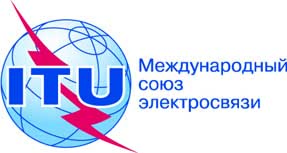 ПЛЕНАРНОЕ ЗАСЕДАНИЕДополнительный документ 6
к Документу 55-R2 ноября 2018 годаОригинал: английскийАдминистрации Африканского союза электросвязиАдминистрации Африканского союза электросвязиПРЕДЛОЖЕНИЯ для работы конференцииПРЕДЛОЖЕНИЯ для работы конференции